～絆でつながる家族の形～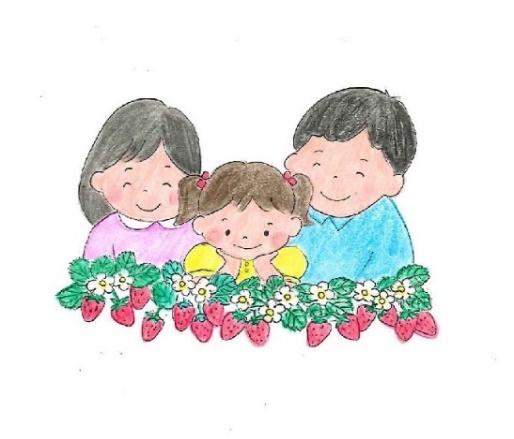 温かな家庭を必要としている子どもたちがいます里親制度について一緒に学びませんか？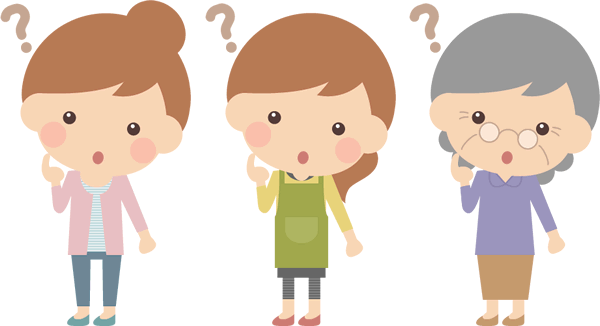 内容：DVD視聴30分後、個別で相談を受けます。 　　＊関心をお持ちの方は、担当者までご連絡ください。＊当日の参加も心よりお待ちしております(参加費無料)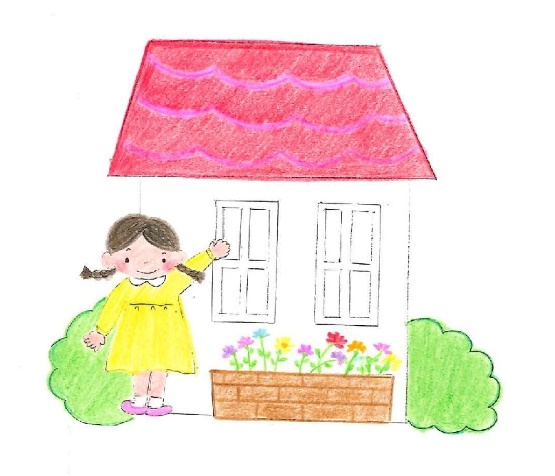 　　　　　　　　　　　　　　　　　●お問い合わせ●　　　　　　　　　　　　　　〒780-0062　高知市新本町1丁目7-30　　　　　　　　　　　　　　高知聖園（みその）ベビーホーム　里親サポートセンター結いの実TEL：０８８－８７２－１０１２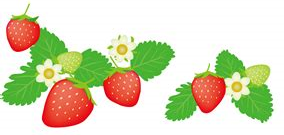 Mail：satooya@aioros.ocn.ne.jp担当：としおか（高知県里親制度等普及促進事業）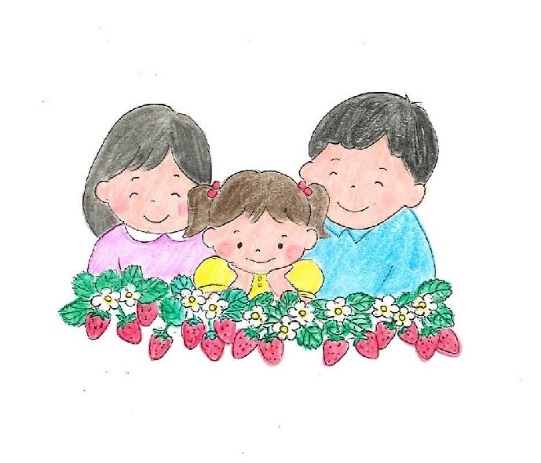 さまざまな事情で家族と暮らせない子どもを家庭に迎え入れてサポートするのが里親です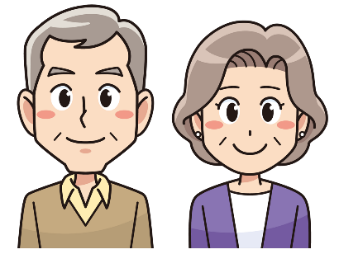 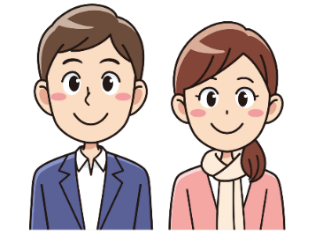 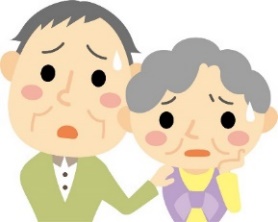 温かな家庭を必要としている子ども達がいます。　社会全体で子どもを見守り育てるために、里親さんの力が必要です。　ご興味をお持ちの方は、下記までお問い合わせください。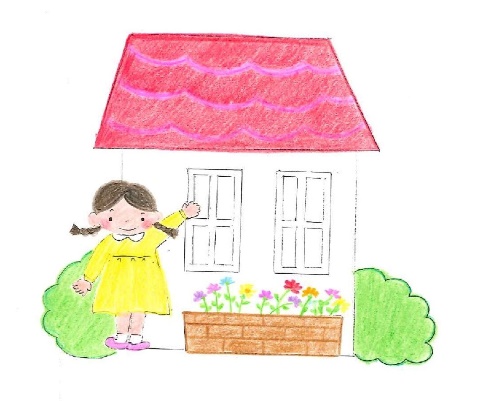 【発行】高知聖園ベビーホーム　里親サポートセンター結いの実☎０８８－８７２－１０１２　📨satooya@aioros.ocn.ne.jp（高知県より事業委託を受け、実施しております）